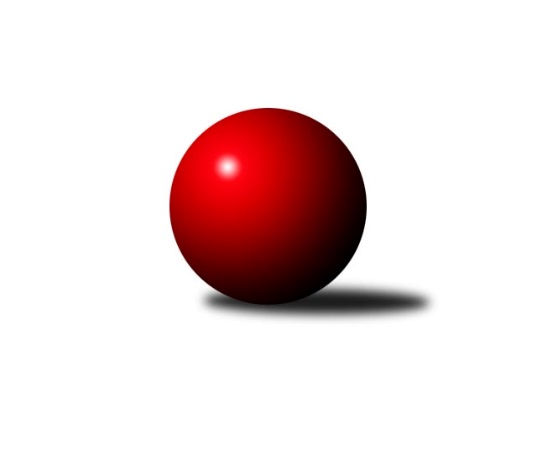 Č.6Ročník 2021/2022	8.10.2021Nejlepšího výkonu v tomto kole: 1735 dosáhlo družstvo: TJ Sokol Horka nad MoravouOkresní přebor OL PV 2021/2022Výsledky 6. kolaSouhrnný přehled výsledků:KK Troubelice B	- HKK Olomouc E	6:4	1544:1421		6.10.KK Lipník B	- SK Sigma C	8:2	1610:1534		7.10.TJ Prostějov C	- TJ Sokol Horka nad Moravou	2:8	1669:1735		7.10.SK Sigma A	- HKK Olomouc D	0:10	1587:1724		7.10.KK Šternberk 	- TJ Tatran Litovel C	8:2	1547:1483		8.10.Tabulka družstev:	1.	KK Šternberk	5	5	0	0	34 : 16 	 	 1623	10	2.	HKK Olomouc D	6	4	0	2	38 : 22 	 	 1662	8	3.	TJ Sokol Horka nad Moravou	5	4	0	1	32 : 18 	 	 1678	8	4.	SK Sigma A	5	4	0	1	32 : 18 	 	 1577	8	5.	KK Lipník B	5	3	0	2	32 : 18 	 	 1568	6	6.	KK Troubelice B	5	3	0	2	22 : 28 	 	 1611	6	7.	SK Sigma C	4	2	0	2	22 : 18 	 	 1631	4	8.	Sokol Přemyslovice C	4	1	1	2	21 : 19 	 	 1647	3	9.	KK Troubelice A	5	1	0	4	20 : 30 	 	 1573	2	10.	TJ Prostějov D	4	1	0	3	14 : 26 	 	 1515	2	11.	HKK Olomouc E	5	1	0	4	16 : 34 	 	 1463	2	12.	TJ Prostějov C	5	1	0	4	16 : 34 	 	 1443	2	13.	TJ Tatran Litovel C	4	0	1	3	11 : 29 	 	 1459	1Podrobné výsledky kola:	 KK Troubelice B	1544	6:4	1421	HKK Olomouc E	Pavel Řezníček	 	 184 	 141 		325 	 0:2 	 350 	 	170 	 180		Marie Říhová	Jan Smékal	 	 223 	 210 		433 	 2:0 	 291 	 	146 	 145		Aneta Krzystková	Drahoslav Smékal	 	 198 	 194 		392 	 0:2 	 400 	 	209 	 191		Zbyněk Sobota	Miloslav Vaculík	 	 201 	 193 		394 	 2:0 	 380 	 	197 	 183		Alena Kopeckározhodčí:  Vedoucí družstevNejlepší výkon utkání: 433 - Jan Smékal	 KK Lipník B	1610	8:2	1534	SK Sigma C	Jaroslav Koppa	 	 229 	 198 		427 	 2:0 	 361 	 	175 	 186		Jaroslav Peřina	Michal Dolejš	 	 200 	 171 		371 	 2:0 	 352 	 	159 	 193		Miroslav Hyc	Martin Sekanina	 	 206 	 196 		402 	 0:2 	 425 	 	222 	 203		Petr Hájek	Jaroslav Peřina	 	 189 	 221 		410 	 2:0 	 396 	 	212 	 184		Karel Zvěřinarozhodčí:  Vedoucí družstevNejlepší výkon utkání: 427 - Jaroslav Koppa	 TJ Prostějov C	1669	2:8	1735	TJ Sokol Horka nad Moravou	Josef Čapka	 	 166 	 200 		366 	 0:2 	 423 	 	197 	 226		Aleš Zaoral	Pavel Černohous	 	 224 	 226 		450 	 2:0 	 398 	 	208 	 190		Miroslav Rédl	Michal Sosík	 	 192 	 224 		416 	 0:2 	 470 	 	242 	 228		Jiří Vodák	Marek Čépe	 	 227 	 210 		437 	 0:2 	 444 	 	215 	 229		František Zatloukalrozhodčí:  Vedoucí družstevNejlepší výkon utkání: 470 - Jiří Vodák	 SK Sigma A	1587	0:10	1724	HKK Olomouc D	Milan Král	 	 219 	 195 		414 	 0:2 	 418 	 	206 	 212		Petr Mandl	Jiří Malíšek	 	 199 	 201 		400 	 0:2 	 413 	 	233 	 180		Vlastimil Hejtman	Jaroslav Pospíšil	 	 158 	 166 		324 	 0:2 	 435 	 	216 	 219		Michal Svoboda	Petr Vašíček	 	 244 	 205 		449 	 0:2 	 458 	 	258 	 200		Radek Hejtmanrozhodčí:  Vedoucí družstevNejlepší výkon utkání: 458 - Radek Hejtman	 KK Šternberk 	1547	8:2	1483	TJ Tatran Litovel C	Josef Klaban	 	 186 	 190 		376 	 2:0 	 352 	 	164 	 188		Jiří Vrobel	Jiří Miller	 	 214 	 168 		382 	 0:2 	 411 	 	217 	 194		Jiří Kráčmar	Petr Pick	 	 202 	 196 		398 	 2:0 	 338 	 	184 	 154		Vlastimil Kozák	Kamil Vinklárek	 	 164 	 227 		391 	 2:0 	 382 	 	189 	 193		Dušan Žouželkarozhodčí:  Vedoucí družstevNejlepší výkon utkání: 411 - Jiří KráčmarPořadí jednotlivců:	jméno hráče	družstvo	celkem	plné	dorážka	chyby	poměr kuž.	Maximum	1.	Petr Pick 	KK Šternberk 	464.08	306.3	157.8	5.7	4/4	(516)	2.	Petr Hájek 	SK Sigma C	449.00	304.7	144.3	2.3	3/3	(482)	3.	Radek Hejtman 	HKK Olomouc D	445.08	312.1	133.0	4.2	4/4	(458)	4.	František Zatloukal 	TJ Sokol Horka nad Moravou	440.08	296.3	143.8	5.7	4/4	(466)	5.	Petr Vašíček 	SK Sigma A	439.40	299.5	139.9	8.7	2/2	(463)	6.	Jiří Vodák 	TJ Sokol Horka nad Moravou	436.25	295.4	140.8	5.0	4/4	(470)	7.	Jiří Ocetek 	-- volný los --	428.75	286.3	142.5	7.3	4/4	(451)	8.	Jan Smékal 	KK Troubelice B	428.50	304.9	123.6	9.6	2/2	(459)	9.	Jiří Malíšek 	SK Sigma A	426.60	309.9	116.7	6.9	2/2	(451)	10.	Jiří Kráčmar 	TJ Tatran Litovel C	425.50	291.5	134.0	8.5	3/4	(464)	11.	Magda Leitgebová 	TJ Prostějov D	425.50	303.3	122.3	7.3	2/2	(429)	12.	Miloslav Vaculík 	KK Troubelice B	421.40	289.1	132.3	6.7	2/2	(446)	13.	Jiří Zapletal 	Sokol Přemyslovice C	421.33	305.8	115.5	10.0	3/4	(442)	14.	Petr Mandl 	HKK Olomouc D	420.33	295.5	124.8	8.7	3/4	(449)	15.	Jaroslav Koppa 	KK Lipník B	418.00	293.5	124.5	7.5	2/3	(427)	16.	Oldřich Pajchl 	Sokol Přemyslovice C	413.63	294.6	119.0	12.3	4/4	(496)	17.	Michal Svoboda 	HKK Olomouc D	413.50	298.5	115.0	9.9	4/4	(447)	18.	Karel Zvěřina 	SK Sigma C	412.44	286.3	126.1	8.8	3/3	(440)	19.	Zbyněk Sobota 	HKK Olomouc E	411.67	281.9	129.8	9.3	4/4	(431)	20.	Aleš Zaoral 	TJ Sokol Horka nad Moravou	411.67	291.7	120.0	11.3	4/4	(428)	21.	Josef Šilbert 	-- volný los --	410.25	287.6	122.6	9.8	4/4	(441)	22.	Marek Čépe 	TJ Prostějov C	409.11	292.1	117.0	11.8	3/4	(446)	23.	Jiří Maitner 	KK Troubelice A	408.60	283.1	125.5	7.7	2/2	(443)	24.	František Kropáč 	KK Troubelice A	407.50	272.5	135.0	7.5	2/2	(448)	25.	Eva Paňáková 	TJ Prostějov D	404.50	290.1	114.4	7.4	2/2	(419)	26.	Kamil Vinklárek 	KK Šternberk 	403.33	277.0	126.3	8.8	3/4	(426)	27.	Milan Král 	SK Sigma A	401.90	292.6	109.3	10.5	2/2	(414)	28.	Vlastimil Hejtman 	HKK Olomouc D	400.63	287.1	113.5	9.3	4/4	(413)	29.	Miroslav Hyc 	SK Sigma C	400.33	280.6	119.8	8.3	3/3	(467)	30.	Jaroslav Peřina 	KK Lipník B	400.22	288.9	111.3	9.4	3/3	(429)	31.	Vlastimil Štěbra 	TJ Prostějov D	399.00	282.5	116.5	9.5	2/2	(407)	32.	Pavel Černohous 	TJ Prostějov C	399.00	292.2	106.8	11.3	3/4	(450)	33.	Martin Sekanina 	KK Lipník B	398.11	279.2	118.9	9.7	3/3	(410)	34.	Jiří Miller 	KK Šternberk 	395.33	279.4	115.9	10.6	3/4	(411)	35.	Dušan Žouželka 	TJ Tatran Litovel C	394.38	280.4	114.0	11.9	4/4	(461)	36.	František Všetička 	-- volný los --	394.06	278.1	115.9	10.3	3/3	(419)	37.	Pavel Řezníček 	KK Troubelice B	392.00	278.3	113.8	9.3	2/2	(426)	38.	Jan Tögel 	-- volný los --	390.50	288.9	101.6	14.2	3/3	(444)	39.	Miroslav Kotráš 	KK Troubelice A	388.63	275.0	113.6	12.4	2/2	(415)	40.	Bohuslav Toman 	Sokol Přemyslovice C	388.33	284.7	103.7	12.3	3/4	(428)	41.	Denisa Nováková 	TJ Prostějov D	386.50	271.7	114.8	8.5	2/2	(402)	42.	Miroslav Rédl 	TJ Sokol Horka nad Moravou	384.00	286.5	97.5	13.0	4/4	(407)	43.	Alena Kopecká 	HKK Olomouc E	383.50	270.8	112.7	8.6	4/4	(415)	44.	Josef Klaban 	KK Šternberk 	383.33	272.8	110.5	13.3	3/4	(426)	45.	Miroslav Machalíček 	-- volný los --	382.11	274.4	107.7	12.1	3/3	(399)	46.	Vojtěch Onderka 	KK Lipník B	381.75	272.0	109.8	9.8	2/3	(392)	47.	Jaroslav Peřina 	SK Sigma C	378.22	276.3	101.9	11.3	3/3	(392)	48.	Michal Dolejš 	KK Lipník B	376.00	267.5	108.5	10.5	2/3	(405)	49.	Josef Čapka 	TJ Prostějov C	374.58	264.8	109.8	14.8	4/4	(421)	50.	Drahoslav Smékal 	KK Troubelice B	370.70	264.1	106.6	12.9	2/2	(392)	51.	Zdeněk Chudožilov 	TJ Prostějov C	370.00	277.7	92.3	16.0	3/4	(377)	52.	Vlastimil Kozák 	TJ Tatran Litovel C	366.63	271.3	95.4	14.5	4/4	(417)	53.	Alena Machalíčková 	-- volný los --	364.28	261.5	102.8	12.6	3/3	(415)	54.	Jan Šívr 	-- volný los --	362.50	266.0	96.5	14.5	4/4	(409)	55.	Lubomír Blinka 	TJ Tatran Litovel C	362.00	248.3	113.7	15.0	3/4	(392)	56.	Jitka Sobotová 	-- volný los --	360.83	266.3	94.5	19.0	3/4	(394)	57.	Jana Suralová 	KK Troubelice A	360.63	260.0	100.6	16.0	2/2	(386)	58.	Jana Kührová 	TJ Prostějov D	357.00	262.0	95.0	15.5	2/2	(360)	59.	Jaroslav Pospíšil 	SK Sigma A	349.30	258.4	90.9	16.3	2/2	(390)	60.	Marie Říhová 	HKK Olomouc E	346.33	251.7	94.7	11.8	4/4	(374)	61.	Martin Spisar 	TJ Prostějov D	336.00	244.8	91.3	15.3	2/2	(376)		Zdeněk Zapletal 	TJ Prostějov D	473.00	313.0	160.0	4.0	1/2	(473)		Pavel Močár 	Sokol Přemyslovice C	425.00	290.5	134.5	5.5	1/4	(456)		Michal Sosík 	TJ Prostějov C	411.75	300.3	111.5	8.5	2/4	(437)		Miroslav Kubáč 	KK Troubelice A	405.00	276.5	128.5	11.0	1/2	(414)		Vít Zapletal 	Sokol Přemyslovice C	397.00	264.5	132.5	9.0	2/4	(400)		Martin Uličník 	TJ Sokol Horka nad Moravou	395.50	268.0	127.5	6.5	1/4	(414)		Jiří Vrobel 	TJ Tatran Litovel C	391.50	265.0	126.5	9.5	2/4	(431)		Ondřej Smékal 	Sokol Přemyslovice C	388.00	297.0	91.0	10.0	1/4	(388)		Milan Dvorský 	Sokol Přemyslovice C	386.50	290.5	96.0	14.5	2/4	(401)		Jozef Gubala 	KK Troubelice A	382.00	284.0	98.0	11.0	1/2	(382)		Helena Hejtmanová 	HKK Olomouc D	380.00	266.0	114.0	9.0	1/4	(380)		Stanislav Feike 	TJ Prostějov C	379.00	274.0	105.0	14.0	1/4	(379)		Viktor Hula 	KK Troubelice B	377.00	280.5	96.5	13.0	1/2	(395)		Svatopluk Opavský 	KK Šternberk 	364.50	265.0	99.5	16.5	2/4	(375)		Antonín Jánoš 	HKK Olomouc E	358.00	259.0	99.0	8.0	1/4	(358)		Jaromír Vémola 	KK Šternberk 	348.00	250.0	98.0	16.0	1/4	(348)		Jaroslav Pěcha 	KK Lipník B	347.00	242.0	105.0	12.0	1/3	(347)		Jaroslav Kopáč 	HKK Olomouc D	339.00	226.5	112.5	17.5	1/4	(340)		Jan Oprštěný 	-- volný los --	321.00	247.0	74.0	20.0	1/4	(321)		Aneta Krzystková 	HKK Olomouc E	313.33	229.0	84.3	20.0	2/4	(356)		Lucie Slavíková 	HKK Olomouc E	300.00	240.0	60.0	25.0	1/4	(300)Sportovně technické informace:Starty náhradníků:registrační číslo	jméno a příjmení 	datum startu 	družstvo	číslo startu15654	Jaroslav Peřina	07.10.2021	SK Sigma C	5x17502	Miroslav Hyc	07.10.2021	SK Sigma C	5x20090	Karel Zvěřina	07.10.2021	SK Sigma C	5x23282	Jaroslav Pospíšil	07.10.2021	SK Sigma A	6x
Hráči dopsaní na soupisku:registrační číslo	jméno a příjmení 	datum startu 	družstvo	26687	Zdeněk Zapletal	07.10.2021	TJ Prostějov D	Program dalšího kola:7. kolo14.10.2021	čt	17:00	TJ Tatran Litovel C - TJ Prostějov C				-- volný los -- - KK Lipník B				-- volný los -- - TJ Prostějov D	15.10.2021	pá	17:00	HKK Olomouc D - KK Troubelice A	15.10.2021	pá	17:00	HKK Olomouc E - SK Sigma A	15.10.2021	pá	17:00	TJ Sokol Horka nad Moravou - KK Troubelice B	15.10.2021	pá	20:30	SK Sigma C - Sokol Přemyslovice C				-- volný los -- - KK Šternberk 	Nejlepší šestka kola - absolutněNejlepší šestka kola - absolutněNejlepší šestka kola - absolutněNejlepší šestka kola - absolutněNejlepší šestka kola - dle průměru kuželenNejlepší šestka kola - dle průměru kuželenNejlepší šestka kola - dle průměru kuželenNejlepší šestka kola - dle průměru kuželenNejlepší šestka kola - dle průměru kuželenPočetJménoNázev týmuVýkonPočetJménoNázev týmuPrůměr (%)Výkon1xZdeněk ZapletalProstějov D4731xZdeněk ZapletalProstějov D117.634733xJiří VodákHorka4704xRadek HejtmanOlomouc D117.144585xRadek HejtmanOlomouc D4582xJiří VodákHorka116.74701xPavel ČernohousProstějov C4502xPetr VašíčekSigma A114.844492xPetr VašíčekSigma A4491xPavel ČernohousProstějov C111.734503xFrantišek ZatloukalHorka4442xMichal SvobodaOlomouc D111.26435